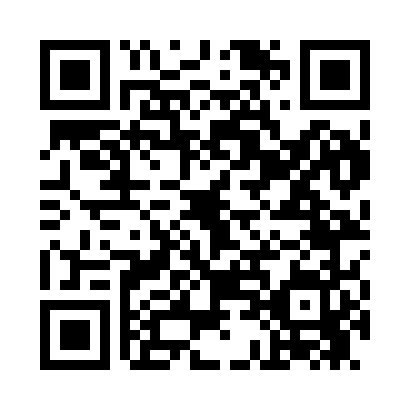 Prayer times for Blue Earth, Minnesota, USAMon 1 Jul 2024 - Wed 31 Jul 2024High Latitude Method: Angle Based RulePrayer Calculation Method: Islamic Society of North AmericaAsar Calculation Method: ShafiPrayer times provided by https://www.salahtimes.comDateDayFajrSunriseDhuhrAsrMaghribIsha1Mon3:505:391:205:269:0210:512Tue3:515:401:215:279:0110:503Wed3:525:401:215:279:0110:504Thu3:535:411:215:279:0110:495Fri3:545:421:215:279:0010:486Sat3:555:421:215:279:0010:487Sun3:565:431:215:279:0010:478Mon3:575:441:225:278:5910:469Tue3:585:441:225:278:5910:4510Wed3:595:451:225:278:5810:4411Thu4:005:461:225:278:5810:4312Fri4:025:471:225:278:5710:4213Sat4:035:481:225:278:5710:4114Sun4:045:491:225:268:5610:4015Mon4:055:491:225:268:5510:3916Tue4:075:501:235:268:5410:3817Wed4:085:511:235:268:5410:3618Thu4:105:521:235:268:5310:3519Fri4:115:531:235:268:5210:3420Sat4:125:541:235:258:5110:3321Sun4:145:551:235:258:5010:3122Mon4:155:561:235:258:4910:3023Tue4:175:571:235:258:4810:2824Wed4:185:581:235:248:4810:2725Thu4:205:591:235:248:4610:2526Fri4:216:001:235:248:4510:2427Sat4:236:011:235:238:4410:2228Sun4:246:021:235:238:4310:2129Mon4:266:031:235:238:4210:1930Tue4:286:041:235:228:4110:1731Wed4:296:051:235:228:4010:16